WEEK 10			YEAR 12 APPLIED TECHNOLOGYSTRAND: REFRIGERATION & AIR CONDITIONINGLESSON 56: REFRIGERATION TOOLSLEARNING OUTCOME: IDENTIFY THE TYPES OF REFRIGERATION TOOLSTUBE CUTTER-A tool use to cut copper tubing from sizes 1/8 ‘’ to 1/2 ‘’The burr inside the tube is cleaned with blade reamer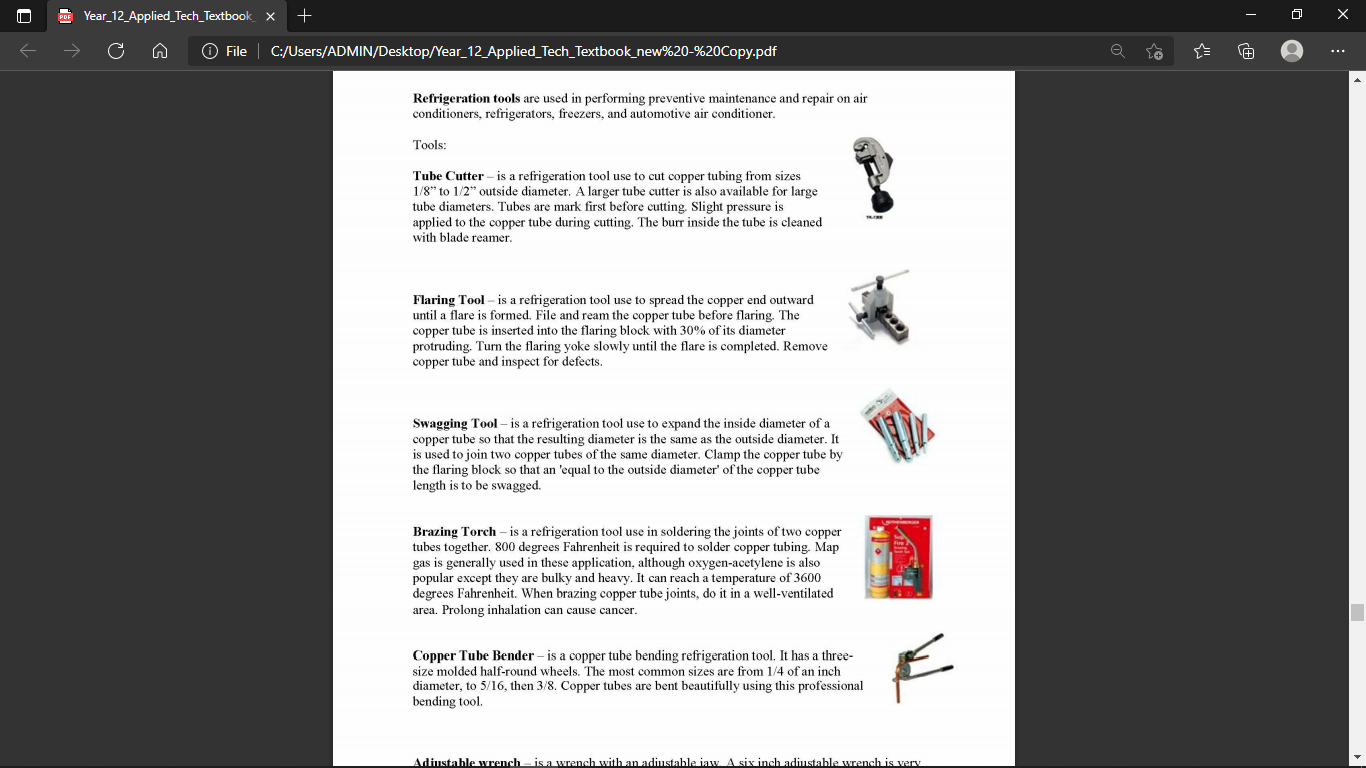 FLARING TOOLA tool used to spread the copper end outward until a flare is formed. File and ream the copper tube before flaringSWAGGING TOOLA tool use to expand the inside diameter of a copper tube so that the resulting diameter is the same as the outside diameter. It is used to join two copper tubes of the same diameterClamp the copper tube by the flaring block so that an equal to the outside diameter of the copper tube length is to be swaggedBRAZING TORCHA tool use in soldering the joints of two copper tubes together800 degrees Fahrenheit is required to solder copper tubingMap gas is used, oxygen-acetylene is also used but are bulky & heavyWhen brazing copper tube joint, do it in a well-ventilated areaCOPPER TUBE BENDERA copper tube bending refrigeration toolIt has a three size molded half-round wheelsADJUSTABLE WRENCHA wrench with adjustable jawA six inch adjustable wrench is very useful in the field of refrigeration repairIt can be used with nuts & bolts sizes from 1/8’’ to 1’’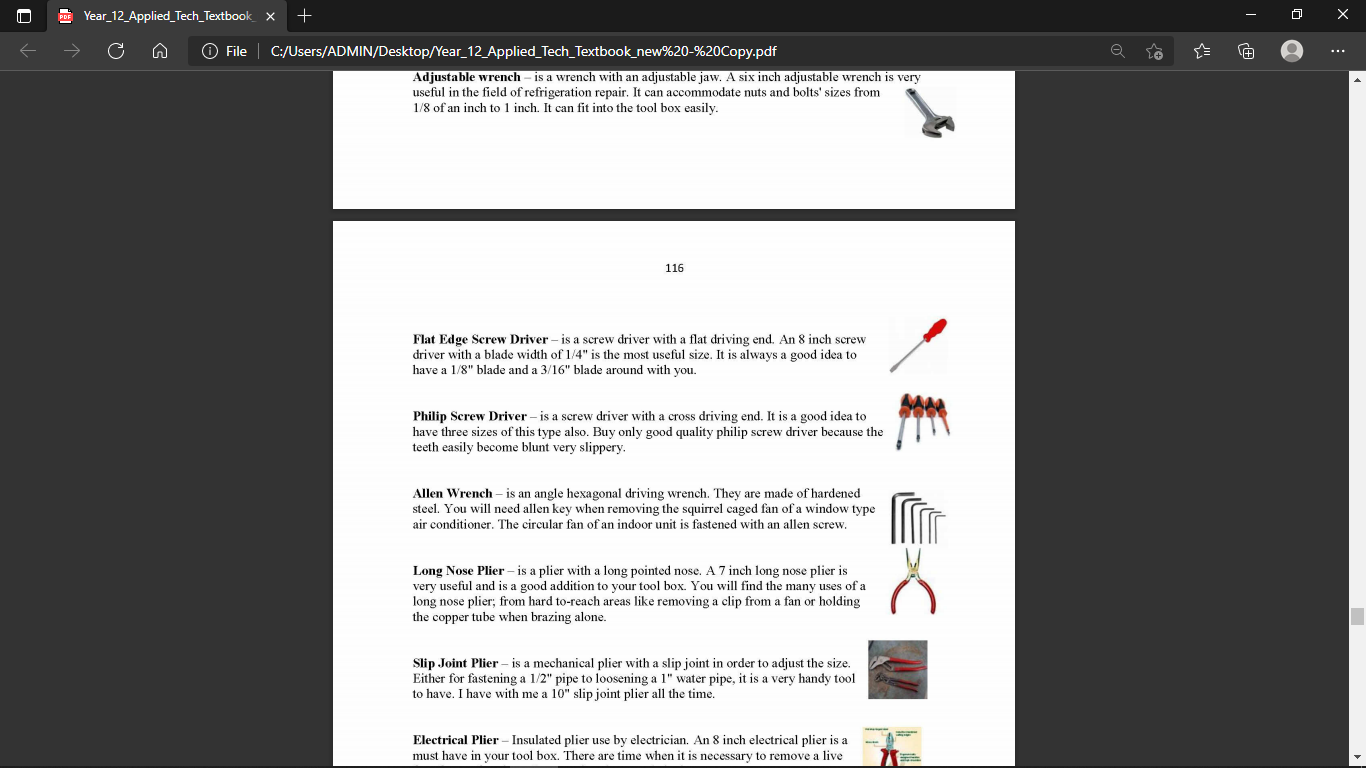 FLAT EDGE SCREW DRIVERA screw driver with a flat driving endAn 8’’ screw driver with a blade width of 1/4 ‘’ is the most useful sizePHILLIP SCREW DRIVERA crew driver with a cross driving endIt is good idea to have three sizes of this typeALLEN WRENCHAn angle hexagonal driving wrenchThey are made of hardened steelLONG NOSE PLIERA plier with a long pointed noseSLIP JOINT PLIERA mechanical plier with a slip joint in order to adjust the sizeELECTRICAL PLIERInsulated plier use by electricianTo remove a live fuse from a fuse box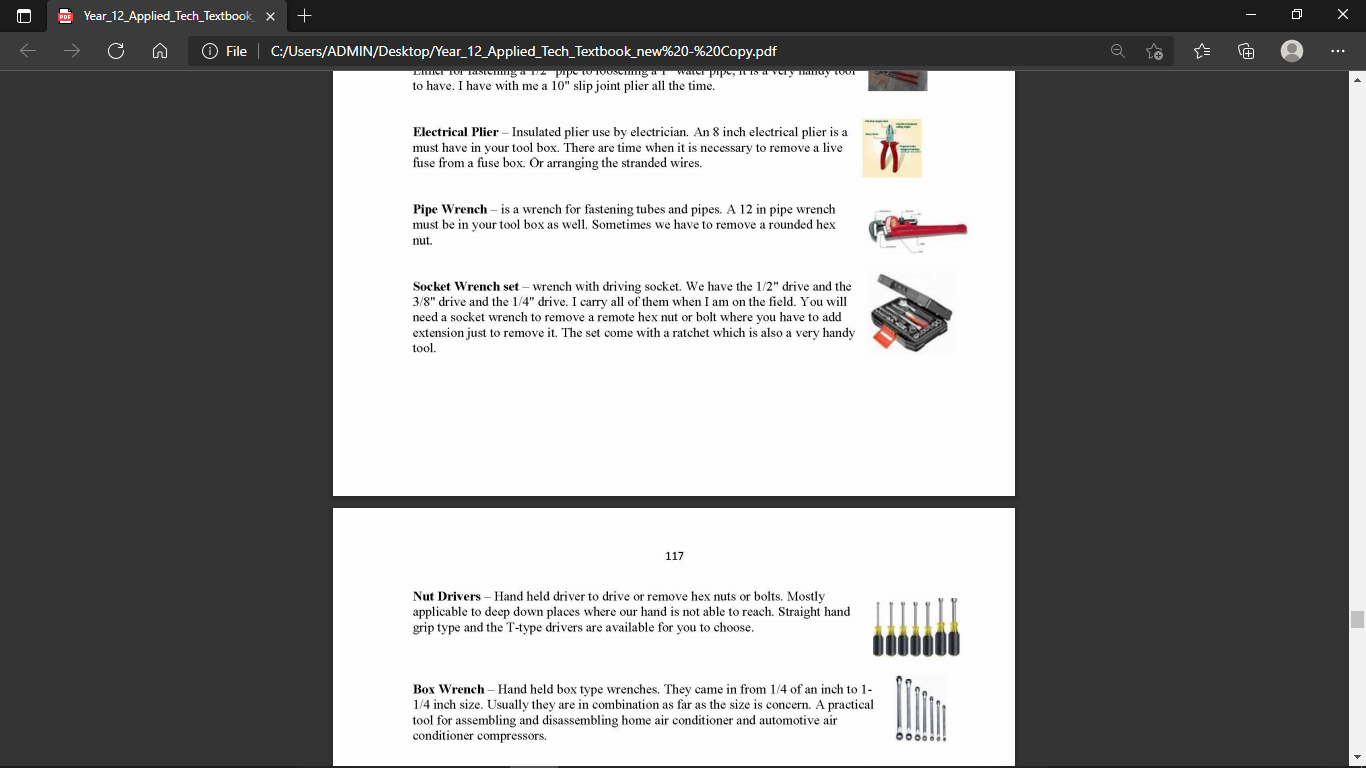 PIPE WRENCHA wrench for fastening tubes & pipesSOCKET WRENCH SETWrench with driving socketSocket wrench is needed in hard to reach area where extension is used to remove any nut The set comes with a ratchet which is also a very useful toolLESSON 57: REFRIGERATION TOOLSLEARNING OUTCOME: IDENTIFY THE TYPES OF REFRIGERATION TOOLSNUT DRIVERSHand held driver to drive or remove hex nuts or boltsMostly used in deep down places where our hand cannot reachBOX WRENCHHand held tool box type wrenchesThey range from ¼ of an inch to 1 ¼ inchOPEN WRENCHOpen end hand held wrenchTheir sizes from 1/8 of an inch to 1 ¼ inchFor removing a machine bolt where access is only 50 to 70 %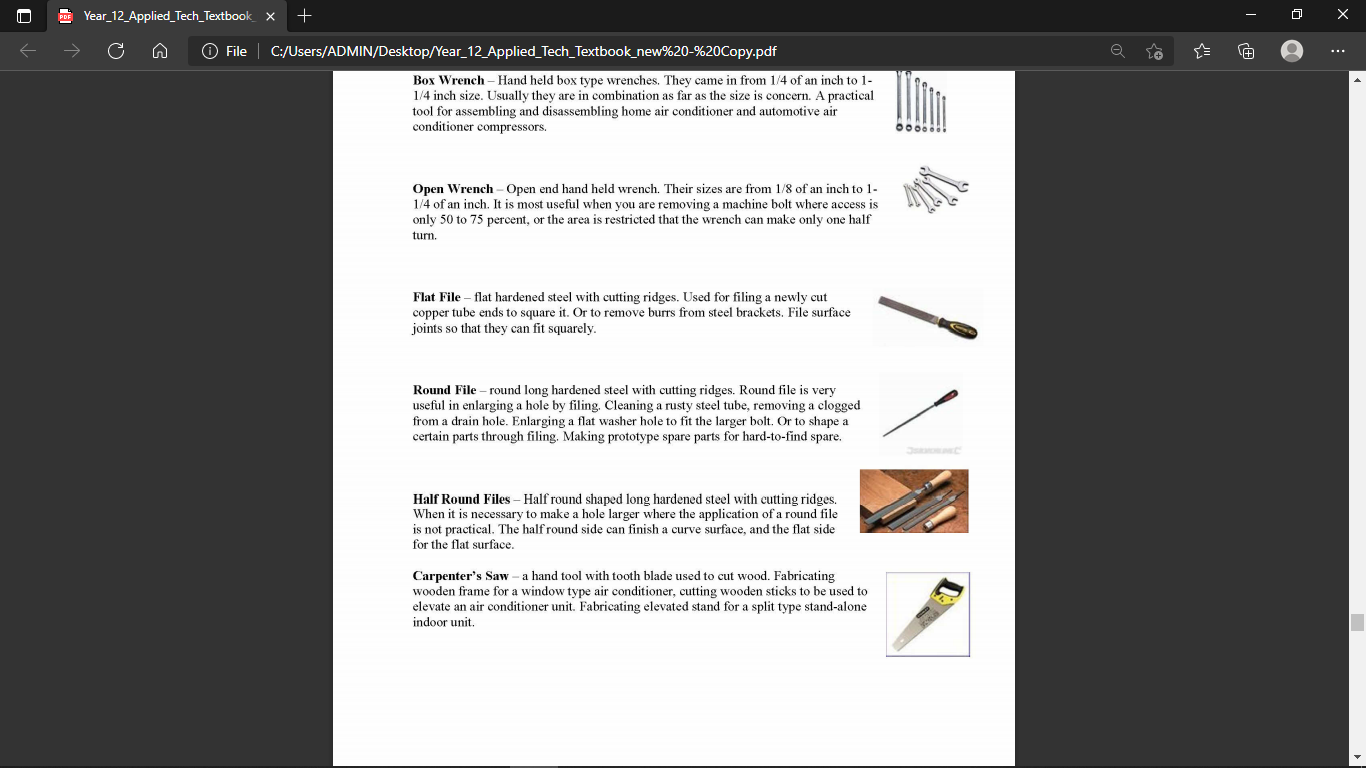 FLAT FILEFlat hardened steel with cutting ridgesUsed for filing a newly cut copper tube ends to square it or to remove burrs from steel bracketsROUND FILERound long hardened steel with cutting ridgesVery useful in enlarging a hole by filingCleaning a rusty steel tube or removing a clogged drain holeEnlarging a flat washer hole to fit the larger boltHALF ROUND FILESHalf round shaped long hardened steel with cutting ridgesThe half curve  can finish a curve surface & the flat side for the flat surfaceCARPENTER’S SAWA hand tool with tooth blade used to cut woodTAPE MEASURESteel tape for measuring 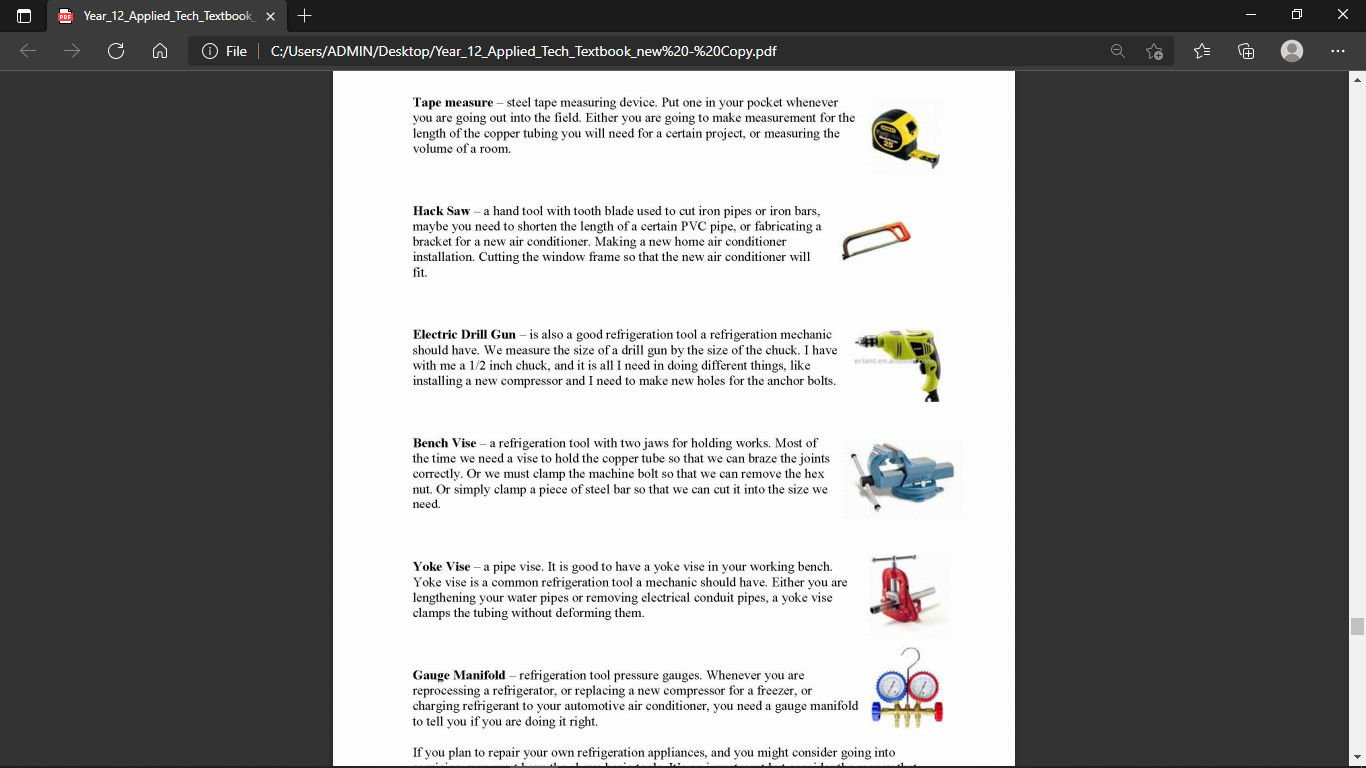 HACK SAWA hand tool with tooth blade used for cutting iron pipes or iron bars & PVC pipesELECTRIC DRILL GUNA tool used for making new holes for anchor bolts or screws BENCH VISEA tool with two jaws for holding worksYOKE VISEA pipe viseIt is used in lengthening pipes or removing electrical conduit pipes GAUGE MANIFOLDA pressure gaugeVery useful when reprocessing a refrigerator or replacing a new compressor  or charging refrigerant LESSON 58: SAFETY IN REFRIGERATION & AIR CONDITIONLEARNING OUTCOME: IDENTIFY SAFETY IN REFRIGERATIONDISCONNECT ALL POWER SOURCESPlease be sure to disconnect all electrical power to the unit before you remove any of the access panels or attempt any maintenance procedures BEWARE OF SHARP EDGESBe very careful when you handle parts or reach into unitsMany of the metal parts & housing have very sharp edges which can cause injuryFOLLOW ALL SAFETY PROCEDURESFollow all safety procedures suggested by the manufacture of the equipmentUSE COMMON SENSEI f something seems dangerous don’t do it. Instead consult a professionalSAFETY IN REFRIGERATION- HOUSEKEEPINGUse caution signs or cones to barricade slippery areasDo not store or leave items on stairwaysReturn tools to their storage places after using themDo not block or obstruct stairwells, exist or accesses to safety & emergency equipmentDo not place materials such as boxes in walkwaysDo not use gasoline for cleaning purposesMop up water around drinking areasLESSON 59: LIFTING PROCEDURESLEARNING OUTCOME: IDENTIFY THE PROCEDURES OF PROPER LIFTING TECHNIQUE GENERALTest the weight of the load before lifting by pushing the load along its resting surfacesIf the load is to heavy or bulky, use lifting & carrying aids such as forklift or get assistance from co-workerNever lift anything if your hands are greasy or wetWear protective glove when lifting objects with sharp corners or jagged edgesWHEN LIFTINGFace the loadPosition your feet 6’’- 12’’ apart with one foot slightly in front of the otherBend at the knees, not at the backKeep your back straightGet a firm grip on the object using your hands & fingers. Use handles when they are presentHold the object as close to your body as possiblePerform lifting movement smoothly & gradually, do not jerk the loadIf you must change direction while lifting or carrying the load, turn your feet & turn your entire body. Do not twist at the waistSet down objects in the same manner as you picked them upDo not lift an object from the floor to a level above your waist in one motion. set the load down on a table or bench and then adjust your grip before lifting it higherLESSON 60: REFRIGERATION CONCEPTS & THE USES OF REFRIGERATIONLEARNING OUTCOME: IDENTIFY THE CONCEPTS & USES OF REFRIGERATIONThe principle of refrigeration is based on the following concepts:Heat flow from a system at higher temperature to another at lower temperatureFluids by  absorbing the heat, change from liquid phase to vapour phase & subsequently condense by giving off the heatThe boiling and freezing temperatures of a fluid depend on its pressure. When a certain fluid at a very low pressure & temperature is compressed, even though its pressure increases, it may still be in the condensed state itself if its temperature is not increased to the saturation temperature corresponding to the increased pressure Heat can flow from a system at low temperature to a system at higher temperature by the aid of external work down as per second law of thermodynamicsUSES OF REFRIGERATIONIce makingPreservation of food products & medicinesAir conditioningTransportation of food stuffs, dairy products, flowers, etcCooling of concrete for damsTreatment of air for blast furnaceSpecial industrial processes such as chemicals, medicals, surgical aids, etcProcessing of food products, beverages, textiles, printing work, etcACTIVITYState the use of the following toolsTube cutterFlaring toolSwagging toolPipe wrenchNut driversFlat fileTape measureBench viseState the four main safety in refrigeration & air conditionState the first procedure when lifting a loadState three uses of refrigerationWORKSHEET1.Name the following refrigeration tools1.Name the following refrigeration tools